Nyttige tips i forbindelse med lån av filmkasser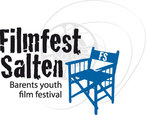 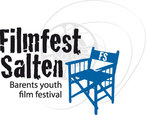 Rektor skal ha underskrevet og sendt inn lånekontrakt før dere får tildelt filmkassene.Med en gang dere får kassen må dere sjekke at alt utstyret ligger i kassen. Er det avvik, skal dette meldes inn til utlåner.Sett alle kameraene på lading, slik at de er klare til bruk for elevene.Bruk skjema når elevene får tildelt utstyr, slik at dere har kontroll med hvem som har fått hva.Før elevene starter filming:Sjekk at det er minnekort i kamera.Sjekk at minnekortet ikke er låst.Slett innholdet på minnekortet: formater minnekortetGjør et prøveopptak, slik at dere ser at opptak og lyd, lys er ok før dere setter i gang.Redigering:Dette skal foregå på skolen, og Mac’ene skal stå på bord og ikke fraktes fritt rundt.Sett inn strømkontakten på mac’en, og la denne stå i mens det jobbes på maskinen.Logg inn på mac:Brukernavn: animasjonPassord: animasjonMaskinen skal som utgangspunkt ikke kobles til wifi, da alt elevene trenger ligger på maskinen.Slett alt av filmer som ligger på maskinen(hvis dette ikke er gjort av de som hadde utstyret før dere)Sett minnekortet inn i mac’en og overfør filmen inn i redigeringsprogrammet. Når dette er gjort, høyreklikker dere på minnekortet, og velger ”mat ut”. Sett minnekortet tilbake i kameraet.Mac’ene inneholder to redigeringsprogrammer: iMovie og Final Cut. De fleste bør velge å bruke iMovie.Ved bruk av musikk, skal tillatelse innhentes, og krediteres i rulletekst. TIPS: gratis musikk: www.mobygratis.com/										Forts. neste sideNår filmen er ferdig:iMovie: Velg Deling fra menylinjenVelg Exporter med Quick Time(Film til Quick time film) Trykk valg til høyre og sjekk at komprimeringen er H.264Velg mellom størrelsene:DV PAL 720 x 576HD 1920 x 1080 16:9Lagre filmene på DVD eller minnepenn.Når dette er gjort, sletter dere alle spor etter dere på maskinen:Filer dere har lagt på skrivebordet, og i filmmappen i Finder. Slett også bilder i mappen Bilder. Åpne programmet Photo Booth, og slett alle bilder. Åpne programmet iPhoto, og slett alle bilder. Her er det en egen søppelkasse/papirkurv som må tømmes. Når alt dette er gjort, tømmer dere papirkurven på mac’en.Slett innhold på minnekortet ved å formatere det på nytt. Dette gjøres i kameraet, i menyen – format card.Sjekk at alt utstyr er på plass i kassene før det skal sendes videre. Festeplatene skal sitte på kamerastativene, og ikke på kamera.